Специальность:_23.02.03_Техническое обслуживание и ремонт автомобильного транспортаКурс:_1_, группа(ы) ТМ1991_Дисциплина (МДК) ИнформатикаФИО преподавателя Талипова А.А.Практическая работа: Выполнение вычислительных расчетов по формулам (Формулы, имена, массивы. Формулы над массивами.)Задание 1. Выполните вычисления по следующим формулам:, , , считая заданными величины x, y, z.Выполнение.   Исходные данные x, y, z  введем соответственно в ячейки A3, B3 и C3. Затем в ячейки A5, A6 и A7 введем формулы. Например, для вычисления по первой формуле необходимо ввести формулу =1+A3+A3^2+A3^3. Вид электронной таблицы приведен на следующем рисунке.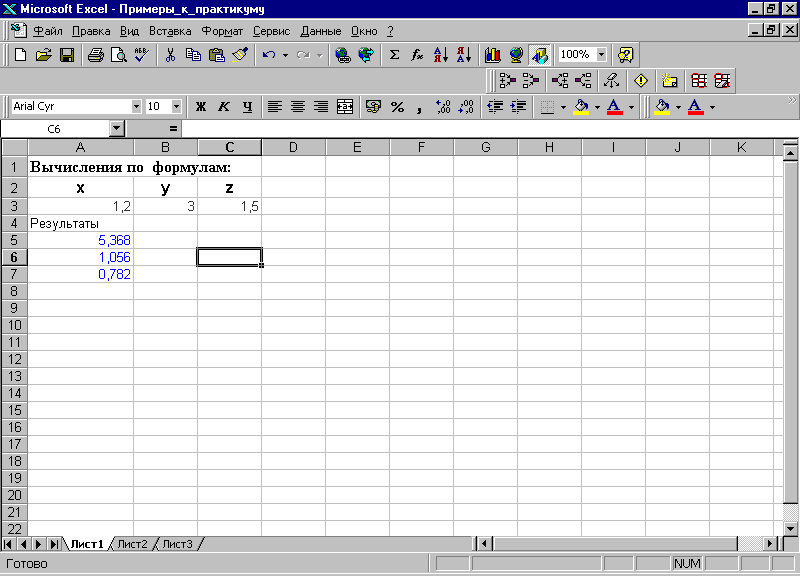 Задание 2. Дана таблица, содержащая сведения о ценах на продукты.
Заполните все клетки таблицы кроме столбца “ Среднее значение” и строки "Всего".Задайте имена по строкам и столбцам и вычислите среднемесячные цены каждого продукта и всего молочных продуктов по месяцам.Задание 3. Задайте множества чисел.{ai}, i=1,2,…,5; (пять произвольных чисел в строке 1) {bi}, i=1,2,…,5; (пять произвольных чисел в строке 2){di,j}, i=1,2,…,5, j=1,2,…,4. (матрица пять строк четыре столбца)   Постройте электронную таблицу  для вычисления величинxi = ai/ bi ,i=1,2,…,5;yi = ai / max(bi) ,i=1,2,…,5; Z=max|di,j|, i=1,2,…,5, j=1,2,…,10.Выполнение.   Вычисление величины R. Исходные данные {ai},i=1,2,…,5; {bi},i=1,2,…,5,  введем соответственно во вторую и в третью строки. Затем в ячейку A5 введем формулу =СУММ(A2:E2)*СУММ(A3:E3). 
Вид электронной таблицы приведен на следующем рисунке.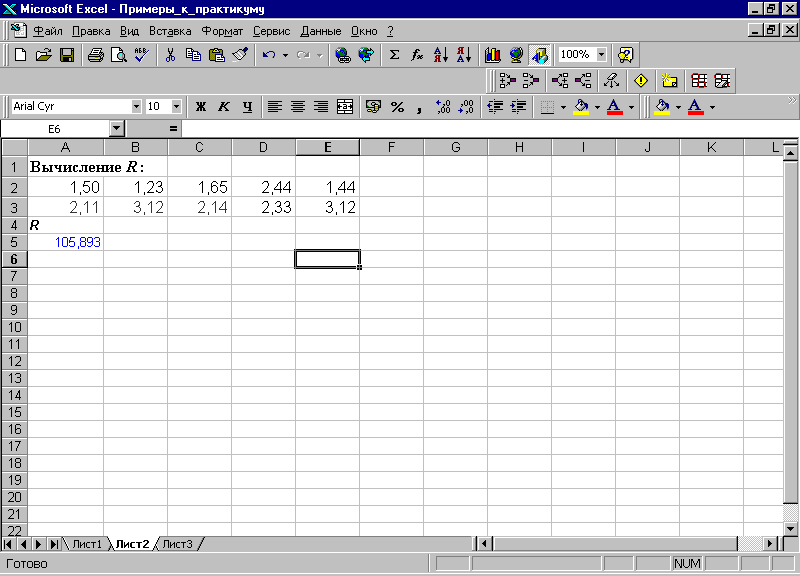 Задание 4. Дан массив чисел. Вычислите сумму положительных чисел и количество отрицательных чисел в этом массиве. Задание 5. Дан диапазон чисел. Найдите сумму чисел больших заданного числа в ячейке A1Задание 6. Дан массив чисел. Выясните, что больше среднее арифметическое положительных чисел или среднее арифметическое абсолютных величин отрицательных чисел в этом массивеЗадание 7. Имеется список имен, названный ИМЕНА. Определите, содержится ли в этом списке Ваше имя.Задание 8. Написать формулы, заполнения диапазона  А1:A100 (лист1) равномерно распределенными случайными числами из отрезка [-3,55; 6,55], а диапазона B1:B100 (лист1)  случайными  целыми числами из отрезка [-20;80]. Скопировать значения указанных диапазонов на Лист2., увеличив вдвое значения второго диапазона. На Листе3 написать формулы:нахождения среднего арифметического, построенных диапазонов Листа2максимального и минимального элементов, построенных диапазонов Листа2суммы трех наименьших элементов, построенных диапазонов Листа2положительного элемента, который чаще всего встречается в построенных диапазонах Листа2Задание 9. . Задан диапазон ячеек рабочего листа Excel.Написать формулы вычисляющие:Квадратный корень из значения функции:
Y={sin(x), если х<-5; cоs(x), если -5<=x<=5; sin(x)+cos(x), если х>5}.
Значение x взять из последней ячейки первого столбца первого листа (ввести туда значение 5)Сумму элементов диапазона из отрезка  [-3,6;6,8]Количество элементов диапазона больших некоторого числа, записанного в ячейке рабочей таблицы (например, из ячейки D9)Количество элементов диапазона, значение которых меньше среднего значения элементов диапазона;Примечание: Работу сдать в электронном формате (.xls или .xlsx) до 15.00 26.03.2020 на электронную почту преподавателя aigulanvarovna@gmail.com в теме письма указав номер группы и фамилию студентаКаждое задание выполнить на новом листе, т.е. один файл с 9-ю листамиЧто осваивается и изучается? 
Имена. Определение имен различными способами. Применение имен в формулах.
Массивы. Формулы над массивами.  ОктябрьНоябрьДекабрьСреднее значениеМолокоМаслоСметанаТворогВсего